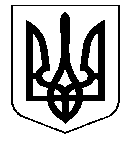 УКРАЇНАНОСІВСЬКА  МІСЬКА  РАДАНОСІВСЬКОГО  РАЙОНУ ЧЕРНІГІВСЬКОЇ  ОБЛАСТІВИКОНАВЧИЙ  КОМІТЕТР І Ш Е Н Н Я02  листопада 2018 року	м. Носівка                                     № 329 Про впорядкування адресних реквізитів 	Відповідно до статті 30 Закону України «Про місцеве самоврядування в Україні»,   «Положення про порядок присвоєння та зміни поштових адрес об’єктам нерухомого майна на території Носівської міської ради», затвердженого рішенням виконкому міської ради від 25.10.2018 року №321, розглянувши подані заяви та додані до них документи, виконавчий комітет міської ради вирішив:Житловому будинку, зареєстрованому: вул. Вокзальна, 132-А,                м. Носівка, який належить Самсоненко (Веременко) Любов Іванівні (Договір дарування від 15.06.1977, № 5216), присвоїти фактичні адресні реквізити:               вул. Вокзальна, 128, м. Носівка. Житловому будинку, зареєстрованому вул. Жукова (тепер –                  вул. Сагайдачного), 23, м. Носівка який належить Подшиваловій Валентині Василівні (Договір купівлі-продажу від 05.10.1984 № 5579), присвоїти фактичні адресні реквізити: вул. Сагайдачного, 33, м. Носівка. 9/20 житлового будинку, зареєстрованому Троїцька, 33,                           м. Носівка та земельній ділянці площею 0,0798, кадастровий                                            № 7423810100:01:004:0167, (реєстраційні номери в Державному реєстрі речових прав на нерухоме майно 1020346674238 і 1008643774238 відповідно) які належать Балюн Надії Іванівні, присвоїти фактичні адресні реквізити:                    вул. Троїцька, 33, м. Носівка, як цілій частині. Контроль за виконанням рішення покласти на заступника міського голови з питань житлово – комунального господарства Сичова О.В.Перший заступникміського  голови                                                                   О.В. Яловський